ЦИК Марий Эл и Общественная палата Республики Марий Эл подписали Соглашение о сотрудничестве и взаимодействии9 февраля 2017 года Председатель ЦИК Марий Эл Ирина Татаринова и Председатель Общественной палаты Республики Марий Эл Татьяна Михеева, исходя из общих интересов Сторон к обеспечению и защите избирательных прав и права на участие в референдуме граждан Российской Федерации, в целях содействия дальнейшему процессу формирования институтов гражданского общества, а также установления эффективного взаимодействия органов государственной власти и общества, действуя врамках своей компетенции, подписали Соглашение о сотрудничестве и взаимодействии.Предметом настоящего Соглашения является организация сотрудничества, взаимодействия и взаимного оперативного обмена сведениями между Сторонами в период подготовки и проведения выборов, референдумов в целях оказания содействия Сторонам в реализации 
их полномочий, обеспечения и защиты избирательных прав граждан Российской Федерации, выстраивания системы конструктивного взаимодействия гражданского общества с организаторами выборов, эффективного взаимодействия органов государственной власти и общества.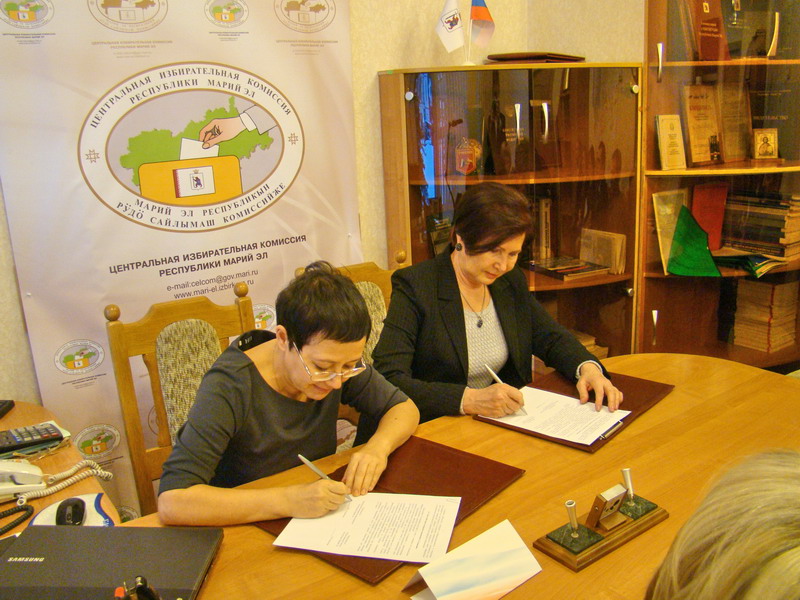 